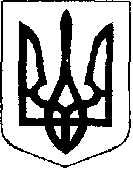 У К Р А Ї Н АЖовківська міська радаЛьвівського району Львівської області21-ша чергова сесія VIІІ-го демократичного скликання	         РІШЕННЯвід 23.12.2021 р.    № 59	                                                                        м. ЖовкваПро затвердження Програми «Охорона, збереження та популяризація історико-культурної спадщини на території Жовківської міської територіальної громади на 2022 рік»           Відповідно до ст.26, 59 закону України «Про місцеве самоврядування в Україні», ст. 8, 31 Закону України “Про регулювання містобудівної діяльності”, «Про охорону культурної спадщини» з метою збереження культурної спадщини територіальної громади, враховуючи висновки та пропозиції постійної комісії з питань земельних відносин, земельного кадастру, планування території, будівництва, архітектури, охорони пам’яток, історичного середовища, природокористування та охорони довкілля, Жовківська міська радаВ И Р І Ш И Л А:Затвердити Програму «Охорона, збереження та популяризація історико-культурної спадщини на території Жовківської міської територіальної громади на 2022 рік».Контроль за виконанням даного рішення покласти на постійну комісію з питань земельних відносин, земельного кадастру, планування території, будівництва, архітектури, охорони пам’яток, історичного середовища, природокористування та охорони довкілля (Креховець З.М.).Міський голова						         Олег ВОЛЬСЬКИЙ 